Name:  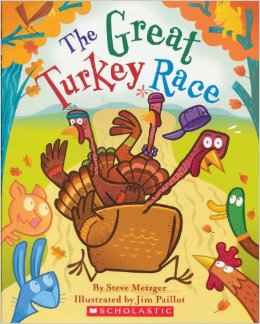 